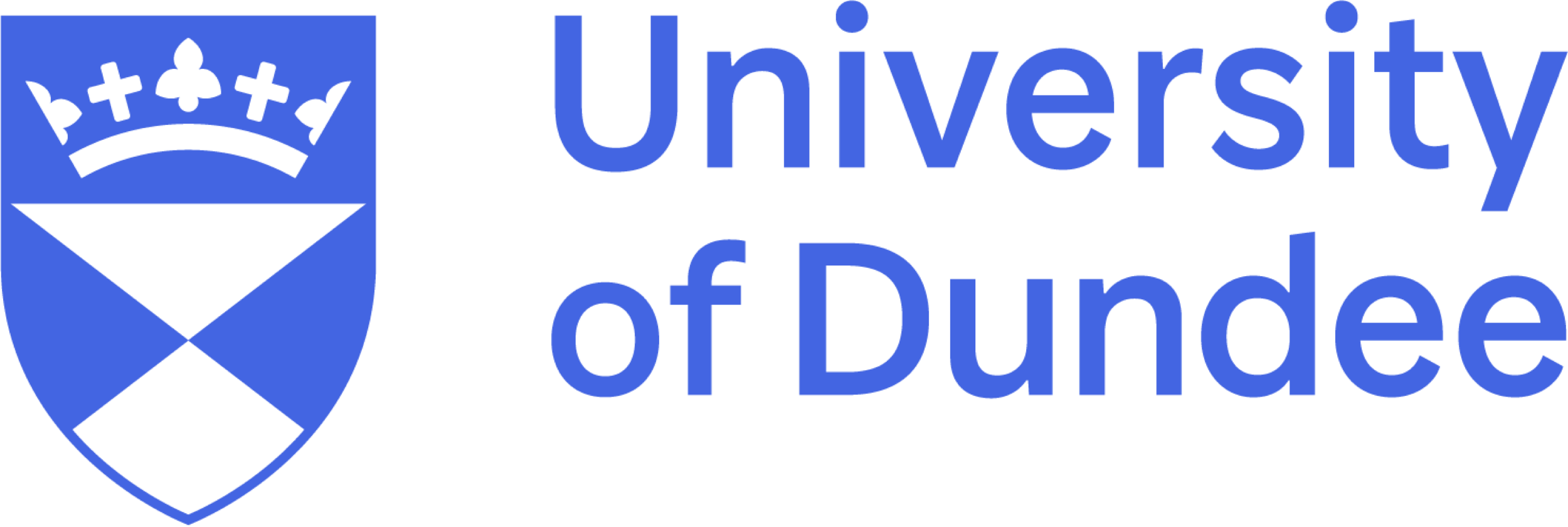 Website accessibility 





Policy and best practice guidelinesSteve Burrows, Web ServicesContentsWhat does this document cover and who should read it?	4What is accessibility?	5Why is accessibility important?	5How important is accessibility for the university?	6What kinds of disability do we need to consider?	7Colour blindness	7Associated conditions	7Visual accessibility	7Associated conditions	7Communication accessibility	7Associated Conditions	7Physical accessibility	8Associated Conditions	8Cognitive accessibility	8Associated Conditions	8Emotional or behavioral accessibility	8Associated Conditions3	8Socio-economic accessibility	9Associated Conditions	9Temporary disabilities	9Situational disabilities	9How does a person with a disability access a website?	10What does an accessible website mean?	11What do I need to do to make a website accessible?	12Accessibility principle 1: Perceivable	12Text alternatives	12Semantic markup and structure	12Text	12Colour contrast	13Accessibility principle 2: Operable	13Navigation	13Motion	13Accessibility principle 3: Understandable	13Interactivity	13Accessibility principle 4: Robust	14Compatibility	14How do we measure accessibility?	15Recommendations for you	16Resources	17Guidelines and technical resources	17Tutorials	17Content	17Design	17Development	17Testing and evaluation	17Contacts	18Primary contact	18Disability Services	18Website design and development	18Website content	18What does this document cover and who should read it?This document contains guidance for people creating, procuring, or updating University of Dundee websites. It aims to ensure our websites are easy to read and easy to use by everyone.You might be writing content for a website. Designing a website. Developing new functionality for a website. Or even working with an external third party to commission a website. In all these cases, you need to produce an accessible website. This document, and the resources it contains, will help you do that.
There are many other kinds of digital content and these need to be accessible too:video contentvirtual reality contentdesktop applicationsmobile applicationsgamesinteractive quizzesThese are not covered here. In these cases, please contact Disability Services for guidance before starting your project.Disability Services Old Technical Institute (OTI)University of DundeeDundee DD1 4HNTel: +44 (0)1382 385402Email: disability@dundee.ac.ukWhat is accessibility?Accessibility is about making our websites available to everyone. This includes people with disabilities. People with a wide range of needs and experiences. People using assistive technology that may not be familiar to us. Why is accessibility important?Accessibility requirements are part of UK law. However, we aim to produce fully accessible websites regardless of legal requirements. This ensures that our websites have the largest possible audience.We have a legal obligation to ensure that we do not discriminate against anyone who has a disability. Please see the Equality Act 2010 for more information on this legal obligation. We must avoid unintentionally or indirectly discriminating against someone with a disability. Lack of knowledge or awareness is not an acceptable excuse in the context of the law.In 2018, the UK government brought additional regulations into force: The Public Sector Bodies (Websites and Mobile Applications) (No.2) Accessibility Regulations 2018. They stipulate that websites must meet WCAG 2.1 AA accessibility standards. The must also publish an accessibility statement. By 22 September 2019, all new public sector websites must comply with these regulations. All existing websites must comply by 22 September 2020.
The university has a legal obligation to make reasonable adjustments that meet the needs of disabled people. This is an anticipatory duty. We must have solutions in place ahead of time. Fixing accessibility issues as we encounter them is not the right approach.There are over 10 million people in the UK who live with a disability:the 8.1 million people with significant vision impairments, including 2 million people who are blindpeople with hearing impairmentspeople with learning disabilities or cognitive limitations, including ADD, Asperger, dyslexia, etc.people who have trouble lifting their hand and have limited movementpeople who have trouble speakingThe UK population stands at 65 million at the time of writing. That's around 1 in 6 people in the UK who live with a disability. Among them will be prospective students, parents, staff, potential staff, alumni, and so on. All visiting our website and consuming our online content.How important is accessibility for the university?The number of students in the UK with a declared disability in 2013 was 72,852. This was 9.8% of the total student population (743,380) that year. That's around 1 in 10 students in the UK.Around 10% of students at the University of Dundee declare a disability each year. This number varies each year but an estimate of at least 1,400 current students would be accurate. The actual number will be higher as this estimate doesn't include undeclared disabilities. An estimated total figure of over 2,000 (out of around 14,000 students) would not be unrealistic.There is also a strong business case for accessibility. The more accessible our content is, the larger our audience becomes. This helps us to:recruit new students and staffpromote our research to a wider audienceincrease our ability to attract new researcherscommunicate with more alumniattract more financial supporters, and so onAccessible content is more likely to be future-proof. If a screen reader can read a page without difficulty, then so can a voice control assistant like Alexa or Siri. What kinds of disability do we need to consider?Website accessibility goes beyond ensuring screenreaders can interpret your page. There are actually many categories of accessibility with many associated conditions. These conditions often need specialist hardware and software.Colour blindnessColour vision deficiency leads to problems distinguishing shades of red, yellow, and green. In rare cases, some people have trouble with blues, greens and yellows.1Websites with poor colour blindness accessibility:have poor colour contrasthave heavy reliance on colour for communicationAssociated conditionsRed-Green colour blindness: Protanomaly, Protanopia, Deuteranomaly, DeuteranopiaBlue-yellow colour blindness: Tritanomaly, TritanopiaComplete colour blindness: Cone monochromacy, Rod monochromacy or achromatopsia1 Source: NHSVisual accessibilityWhen thinking about visual accessibility, we must consider:non-sighted peoplepeople with low-visionpeople with obstructed visionpeople with issues caused by old age Worldwide, 36 million people are blind. 217 million have moderate to severe vision impairment.Associated conditionsMacular DegenerationDiabetic RetinopathyMyopiaGlaucomaCataractRefractive errors2 Source: World Health OrganisationCommunication accessibilityThis relates to issues of articulation and perception of communication. Hearing-impaired users need captions and fallbacks for media that includes sound.Websites with poor communication accessibility:rely on video without providing captionsAssociated ConditionsPresbycusisAcoustic traumaAuditory processing disorderOtosclerosisPhysical accessibilityPhysical accessibility includes people with dexterity and precision issues. People with severe motor impairments rely on assistive technology. This technology includes specialised keyboards, eye trackers, and single buttons. These tools enable people to navigate around websites, replacing the keyboard and mouse.Websites with poor physical accessibility:rely on small hit targets for links and buttonsAssociated ConditionsRSICerebral palsyParkinson'sMuscular dystrophyCognitive accessibilityIf a person has problems processing information they have a cognitive disability. This leads to issues with fluid intelligence and crystalised intelligence. Crystalised intelligence is how we use skills, knowledge, and experience. It relies on accessing information from long-term memory.Also included in this category are issues with literacy and numeracy.Websites with poor cognitive accessibility:have a complex layoutrely on inconsistent, complicated, or hidden navigation Associated ConditionsSpecific Learning Difficulty (inc. Dyslexia and Dyscalculia)Autism spectrum disorderGlobal developmental delayEmotional or behavioral accessibilityEmotional or behavioural disabilities cover a wide range of often complex mental health conditions. We must consider how these conditions might manifest when interacting with a website. For example, filling in a long, complicated form can make someone feel anxious or frustrated. Using countdowns or text like, “Only 5 tickets left, hurry!” can induce feelings of fear, apprehension, and panic for people with an anxiety disorder.
Websites with poor emotional or behavioural accessibility:have poor loading timeshave inconsistent layoutsneed many complex interactions to achieve a goalrely on inconsistent, complicated, or hidden navigationhave long forms to fill outAssociated Conditions3Anxiety disordersDepressionObsessive Compulsive Disorder (OCD) Panic disorderInsomnia3Source: NHSSocio-economic accessibilityThis category relates to issues of representation, diversity, and inclusion. Also covered in this category are costs and affordability. Age, gender, social class, education, employment, ethnicity, and location are relevant here.Websites with poor socio-economic accessibility:discriminate against, ignore, or cause offence to a certain socio-economic or geographic groupprovide limited payment options for a critical product or serviceAssociated ConditionsLow incomeMinority groupUnemploymentTemporary disabilitiesThe disabilities covered so far are usually permanent. Yet, there are often situations in which even fully-abled people are ‘temporarily disabled’. Examples include how a temporary arm injury may prevent you from being able to use a mouse.Situational disabilitiesThere are also 'situational disabilities' that may affect us all. For example, screen glare on a sunny day. Or using a mobile on public transport (slow connection, limited space to move, bumpy ride). How does a person with a disability access a website?People with visual impairments may use screen readers. People with motor impairments might use a specialised keyboard or eye tracking technology. Others may rely on voice activation software.We have no reliable way of detecting these devices or software. But we must create websites that accommodate people relying on these tools. Using semantic markup, correct tab indexes, and accessible content has never been more important. By making our website work better for these people, we will make it better for everyone.We use the Web Content Accessibility Guidelines (WCAG) as our standardised guide for making our website more inclusive.What does an accessible website mean?Here are some examples of common steps taken to make a website accessible:Provide text alternatives and captions for non-text media (videos and images)Allow users to traverse the page in a logical order using only a keyboard (using the tab key to move between options in a menu or within a form, for example)Style text on pages so it has suitable colour contrastProvide a caption for tables to describe it’s contentsProvide a way to skip to the website’s primary navigation optionsThe are four ways in which a website can be accessible:Perceivable: Making text and media perceivable for everyoneOperable: Helping users navigate contentUnderstandable: Making and media text understandableRobust: Maximising compatibilityThese are the accessibility principles that guide how we design and develop websites.What do I need to do to make a website accessible?Use the following principles to guide you through the creation of an accessible website. It is significantly easier to create a new website that is accessible from the beginning, than it is to adapt an existing website to be accessible.Accessibility principle 1: PerceivableInformation and user interface components must be presentable to users in ways they can perceive.Text alternativesProvide text alternatives for any non-text content. People can then change the media into other forms. For example, large print, braille, speech, symbols, or simpler language.Images, form image buttons, and image map hot spots have appropriate alternative textIn the following cases, images should use a null value:images that do not convey contentimages that are decorativeimages that contain content that is already conveyed in textAvoid presenting text as an imageEquivalent alternatives to complex images are provided in context or on a separate pageForm buttons have a descriptive valueForm inputs have associated text labelsIdentify embedded multimedia using accessible textSemantic markup and structureYour content should be viewable in different ways without losing information or structure. For example, a simpler layout.Use semantic markup to present elements such as: headings (<h1>)lists (<ul>, <ol>, and <dl>)emphasised or special text (<strong>, <code>, <abbr>, <blockquote>, etc)Use tables for tabular data. Where necessary, associate data cells with their headers. Use captions and summaries for data tables where appropriate.Associate text labels with form input elements. Group related form elements using a fieldset and optional legendThe reading and navigation order (determined by code order) is logical and intuitiveTextAll content on the page should be easy to read and consume. Use proper grammar and correct spelling, as well as an appropriate font size.There are rules specified in the WCAG 2.0 quick reference guide for text accessibility:Text is never aligned justifiedText should resize without scrollingLine spacing between lines of text should be at least a space-and-a-half depending on text sizeSpaces between paragraphs should be at least 1.5x larger than line heightIncreasing the font size up to 400% does not affect readability or functionalityColour contrastMake it easier for users to see and hear content.Avoid relying colour as the sole method of communicating information. For example, links should use an underline so they don't rely on colour alone.Avoid relying on colour to distinguish links from surrounding text. Exception: when the contrast between the link and the surrounding text is at least 3:1 andyou provide an another method of differentiation for hover and focus states. For example, an underline or border Text and images of text have a contrast ratio of at least 4.5:1Large text (over 18 point or 14 point bold) has a contrast ratio of at least 3:1Accessibility principle 2: OperableUser interface components and navigation must be operable.NavigationProvide ways to help users navigate, find content, and determine where they are. Consider navigation within a single page, not just between pages.Navigation links that are repeated on web pages do not change order when navigating through the siteUse a proper heading structure (h1 > h2 > h3 in hierarchical order). You may use this as an alternative to a "Skip to main content" linkThe navigation order of links, form elements, etc. is logical and intuitiveProvide at least two different methods of finding content on your website. Options include:a list of related pagestable of contentsa site mapsite searchlist of all available web pagesPage headings and labels for form and interactive controls are informativeMotionThe user can pause, stop or hide content that:movesblinksscrollsupdates dynamically (for example, a notification, form field, scrolling carousel or gallery)You can animate content in this way if the duration is under 5 seconds.Avoid content or media that flashes more than 3 times per second. Exceptions:the flashing content / media is smallthe flashes are low contrastthe flashes colour is not mostly redAccessibility principle 3: UnderstandableInformation and the operation of user interface must be understandable.InteractivityWhen a user inputs information or interacts with a control, it does not result in any of the following:a major change to the pagethe spawning of a pop-up windowa change of keyboard focusany other change that could confuse or disorient the user unless you inform the user of the change in advanceIdentify elements that have the same functionality across web pages. For example, use a consistent label for a search boxPresent form validation errors in an intuitive and accessible way. Identify the issue and provide quick access to the problematic element. Allow the user to fix the error and resubmit the form.Provide labels, cues, and instructions for required interactive elements. For example, place form labels next to form fields and provide a legend for each fieldset.Provide suggestions for fixing errors with form inputsAllow the user to reverse any change or deletion to editable dataProvide confirmation of any change or deletion to editable dataFormsEach form element should be associated with its own instructions and errorsPlace form labels next to form fields and provide a legend for each fieldsetThe user can navigate through the entire form using the keyboard, including:The options within a select, radio, and checkbox elementsError warnings and messagesLet the user save their progressIdeally avoid time limits on forms. If a time limit is required, avoid short time-outs and give the user an option to extend the time limitProvide information about required form elements within the element's labelPresent form validation errors in an intuitive and accessible way. Identify the issue and provide quick access to the problematic element. Allow the user to fix the error and resubmit the formTest that your form works with speech recognition softwareAccessibility principle 4: RobustEnsure that a variety of user agents can interpret your content. This includes assistive technologies like screenreaders.CompatibilityUse markup in a way that facilitates accessibility. For example, follow HTML specifications and standardsAddress HTML/XHTML validation and parsing errorsHow do we measure accessibility?We use the WCAG conformance levels (A, AA and AAA – the highest grade) to measure accessibility. We aim for at least AA compliance. Achieving this level of compliance isn't our only goal. We aim to give our users the best experience possible regardless of how they access our website.There are a range of tools available to measure how accessible your work is. There are tools specific to writers, designers, and developers. Please see the 'Resources' section of this document for some popular examples.
The best way to measure website accessibility is to test with disabled people. This way, you can understand what difficulties they encounter when performing tasks. These tasks usually involve content readability, navigation, and functionality.Recommendations for youIf you are designing a page or a component:Design with the accessibility principles in mindDesign with real content, text, and images. It will be much easier to spot content accessibility issues early onAvoid reliance on images for communicationUse the recommended font sizes and line-heightsUse the official brand colour codes Check colour contrasts throughout your design (some software can do this for you)If you are developing a page or component:Start by assessing if the page or feature will have any accessibility issues. You can base this assessment on the principles here, and the WCAG guidelinesInclude keyboard navigationInsert a working "skip to main content" link for every pageIf possible, make use of 'tried and tested' code created by others. For example, the A11Y Project contains accessible components like this accessible table solutionUse the testing and evaluation tools within this documentIf you are creating content for a page or component:Help people with cognitive disabilities by keeping writing concise and simple. This also helps people who aren't native English speakers, as well as a people on mobile devices. It will make your core ideas clearer for everyone.Provide a unique, descriptive, and clear page titleUse markup with appropriate and meaningful elements. For example, use headings that summarise the structure of the page's content.Avoid reliance on images for communicationUse alternative text that describes an image in meaningful, accurate 'plain English'Provide alternative captions for videos and other mediaInform the reader where a link will lead them. Add descriptions to every link within your content. For example, for links that download a file, mention the file format and size.Test that screenreaders can read your content aloudIf you want to report an issue or are looking for training:Please contact Disability Services ResourcesGuidelines and technical resourcesFull Web Content Accessibility Guidelines (WCAG)Accessibility cheatsheetInteractive sheet of guidelines with dynamic elements for A, AA, and AAA ratingsTutorialsContent writers, designers, and developers may find the follow tutorials useful:Page structure: https://www.w3.org/WAI/tutorials/page-structure/Menus: https://www.w3.org/WAI/tutorials/menus/Images: https://www.w3.org/WAI/tutorials/images/  Tables: https://www.w3.org/WAI/tutorials/tables/ Forms: https://www.w3.org/WAI/tutorials/forms/ContentHemingway Editor and readability tool DesignFunkify simulator for Google ChromeColor Contrast Analyzer for Google ChromeColour-blind simulator and contrast checker for SketchDesigning for global accessibility (Google Design) Microsoft Inclusive Design ToolkitDevelopmentThe A11Y ProjectAccessibility Developer Tools for Google ChromeColor Contrast Analyzer for Google ChromeTesting and evaluationAccessibility Insights for WebGoogle LighthouseWAVE accessibility toolWeb accessibility checker ('Achecker')ATbarSiteImprove Accessibility CheckerAccessibility evaluation tools (96 tools)24 Tools to Test Higher Education Website AccessibilityContactsPrimary contactTo report issues, request advice on general accessibility issues, or request training please contact Disability Services:Disability ServicesUniversity of Dundee Old Technical Institute (OTI)University of DundeeDundee DD1 4HNTel: +44 (0)1382 385402Email: disability@dundee.ac.uk Website: https://www.dundee.ac.uk/disabilityservices/ Website design and developmentFor design-related issues and advice:Steve Burrows (Design Manager, Web Services, University of Dundee)Website contentFor content-related issues and advice:Danny Cassidy (Content Manager, Web Services, University of Dundee)University of DundeeNethergate,DundeeDD1 4HNt: +44 (0)1382 383000e: dundee.ac.uk